2 А и В клас 				Домашна работа – 25 учебна седм.       ЛитератураМоля, прочетете разказа „Най-хубавото птиче“ от Георги Райчев на стр. 96 от Читанката. Моля, упражнявайте отново стихотворението „Родна стряха“ от Ран Босилек на стр. 15 от Читанката, като се опитате този път да го научите цялото наизуст. Ще го казваме в края на учебната година. Български езикМоля, направете упражнения 2, 4 и 7 на стр. 54-55 от Тетрадка № 1. ПесниМоля, практикувайте песните „Обичам те, родино“ и „Втори клас“:https://www.youtube.com/watch?v=1GAispGB0wchttps://www.youtube.com/watch?v=bvrdXNIDeKQЩе ги пеем в края на учебната година. По желание принтирайте следващата страница и я оцветете. ВЕСЕЛА ВАКАНЦИЯ !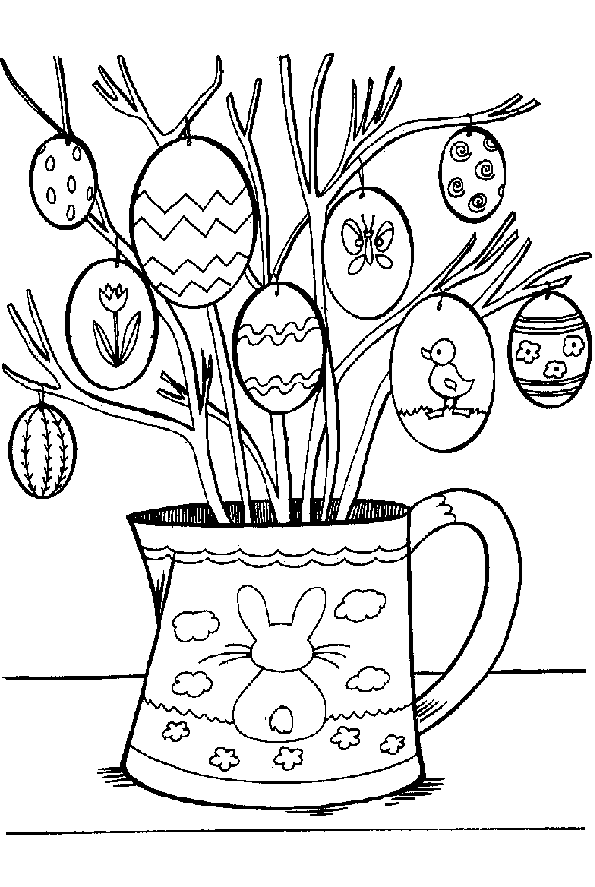 